Data management plan Template
Observatoire de ParisGeneral informationDescribe here the project outline. Additional information may be added depending on the project structure.Data description and collection or re-use of existing dataIn this section, all scientific research data objects shall be described. This includes any observations, measurement, model run, catalog, etc, derived in the course of the project. Software libraries developed in the course of the project shall also be described in this section.How will new data be collected or produced and/or how will existing data be re-used?Indicate how the data will be organised during the project, mentioning for example conventions, version control, and folder structures. Consistent, well-ordered research data will be easier to find, understand, and re-use.What data (for example the kind, formats, and volumes), will be collected or produced?:Documentation and data qualityWhat metadata will accompany the data?What documentation (for example the methodology of data collection and way of organising data) will accompany the data?What versioning policy is applied to the data, software and documentation ? What data quality control measures will be used?Storage and backup during the research processHow will data and metadata be stored and backed up during the research?How will data security and protection of sensitive data be taken care during the research?Legal and ethical requirements, code of conductIf personal data are processed, how will compliance with legislation on personal data and on security be ensured?How will other legal issues, such as intellectual property rights and ownership, be managed? What legislation is applicable?What ethical issues and codes of conduct are there, and how will they be taken into account?Data sharing and long term preservationHow and when will data be shared? Are there possible restrictions to data sharing or embargo reasons?How will data for preservation be selected, and where data will be preserved long-term (for example a data repository or archive)?What methods or software tools are needed to access and use data?How will the application of a unique and persistent identifier (such as a Digital Object Identifier (DOI)) to each data set be ensured?Data management responsibilities and resourcesWho (for example role, position, and institution) will be responsible for data management (i.e. the data steward)?What resources (for example financial and time) will be dedicated to data management and ensuring that data will be FAIR (Findable, Accessible, Interoperable, Re-usable)?Sources : Agence nationale de la recherche (ANR): « ANR - DMP Template (english) ». Modèle créé avec DMP OPIDoR. Dernière modification le 07/05/2020. Consulté le 20/04/2021. Disponible sur: « Modèles de DMP ». Consulté le 20 avril 2021. https://dmp.opidor.fr/public_templatesScience Europe : « Science Europe - DMP Template (english) ». Modèle créé avec DMP OPIDoR. Dernière modification le 23/02/2021. Consulté le 20/04/2021. Disponible sur: « Modèles de DMP ». Consulté le 20 avril 2021. https://dmp.opidor.fr/public_templates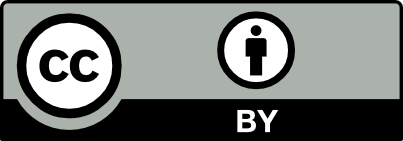 Historique du documentHistorique du documentHistorique du documentHistorique du documentDateVersionAuteurCommentaires20/04/20211.0GT Science OuverteD’après le modèle diffusé par l’ANR et inspiré de Science EuropeVersion number DMPDateDescription of the modification (chapter)AuthorStatus of the documentProject DetailsProject nameProject DetailsProject number Project DetailsProject acronymProject DetailsFunder (if any)Project DetailsGrant agreement number (if any)Project DetailsProject coordinator and partnersProject DetailsContact (name, firstname, email, ORCID, affiliation)Project DetailsProject start dateProject DetailsProject durationProject DetailsAbstractPurpose of the data collectionData typesOrigin of the dataData utilityRe-using or not any existing data?Data CollectionResearch data objects (what data will be collected or created)List of data collections(see attachment)Type (code, text…)File format (storage, backup, access ) Estimated data volumeContent, coverageVersioning Brief descriptionData CollectionHow will the data be collected or createdData production methodologies (experiments, observations…)Structure of folders and filesVersioningQuality processData CollectionInstruments usedCamera, spectrometer, telescope…SpacecraftGround stationsCodeData CollectionData descriptionDatasets naming rules (no special characters or spaces)Data CollectionData propertyContract agreement, legal regimesData CollectionRe-use of existing data?Data CollectionGeneral data policyPolicy of funders or institutionsData CollectionScientific publicationsData papers…Copyright and Intellectual Property Rights issuesWho owns the data?License for use and reuse?Restrictions on the reuse of the data Data re-useLicenseCreative commons, open data commons, specific licenseshttps://opensource.org/licenseshttps://creativecommons.org/Open accessGeneral policyWill the data be openly available? If not, whyLevel access (all, members of the project…)Open source code?Open accessSharing the dataWith whomUnder what conditionsSharing data via a repository, handle requests…?Open accessSharing the dataRestriction for some datasets?When will the data be available (embargo)?Exclusivity use? For how long and why?Sharing agreement required?Open accessAccessibility of the data and metadata Choice of a repository or archive : ESA Science Data Archive, NASA Archive, Archive CDPP, Archive CDS…Open accessAccess proceduresMethods, software toolsDescription of the conditions for access (machine readable license…) If restrictions on use, how will access be providedSelection Which data are of long-term value and should be retained, shared, and/or preserved?Which data may be reusedWhich data may be kept, for how long Changing files and formats in order of sharing or preservationEstimation final or annual volumePreservation durationResponsible for data managementRoles and responsibilities for all activities (data capture, metadata production, data quality, storage and backup, data archiving, data sharing…)Who is responsible for implementing the DMP, and ensuring it is reviewed and revised?Responsibilities of the partners in collaborative research projects?Contract agreement between partners?